Задание №1 (20 баллов).Вычислим количества веществ НСl и Na2СО3:ν(НС1) = 300∙0,08/36,5 = 0,657 моль; ν(Na2СО3) = 25/106 = 0,24 моль.НС1 находится в избытке, Nа2СО3 прореагирует полностью.Na2СО3 + 2НС1 = 2NaCl + СО2 + Н2О   (1)Находим массу выделившегося углекислого газа и определим изменение массы первого стакана:ν(СО2) = ν(Na2СО3) = 0,24 моль; т(СО2) = 0,24·M(CO2) = 10,56 г;Поскольку Na2СО3 добавили в стакан, а СО2 улетел из стакана, масса компонентов на левой чаше весов увеличилась на 25,44-10,56 =3,41 г;тлев=14,48 г.НС1 + KHСО3 = KCl + СО2 + Н2О   (2)KHСО3 добавили в стакан, а СО2  улетел из стакана. Чтобы в итоге равновесие не нарушилось, масса компонентов на правой чашке весов должна увеличиться на 14,88 г.	Δ тправ = Δ тлев = 14,88 г.Пусть во второй стакан следует прибавить х грамм KHCO3. Тогда изменение массы стакана составит: х – 44х/100 = 14,88. x = 26,57m(KHCO3) = 26,57 гСистема оценивания:Уравнение реакции (1) – 2 балла. Установление избытка-недостатка – 4 балла.Нахождение изменения массы стакана – 7 баллов.Уравнение реакции (2) – 2 балла.Нахождение массы гидрокарбоната – 5 балловЗадание №2 (15 баллов).M(Н2О) = 18 г/моль; M(CuCl2·2Н2О) = 171 г/моль;M(MgSO4·7H2O) = 246 г/моль.Обозначим через х массовую долю MgSO4·7H2O в смеси.Тогда в смеси  массой т имеется тх грамм MgSO4·7H2O и (т—тх) грамм CuCl2·2Н2О.Масса воды в т г смеси составляет (0,4066 т) г.Масса воды в тх (г) MgSO4·7H2O равна тх(7·18/246).Масса воды в (т—тх) грамм (CuCl2·2Н2О) равна  (т-тх)·(18·2/171).Исходя из того, что масса воды в смеси равна сумме масс воды, входящей в состав обеих солей, запишем уравнение:0,4066m = тх(7·18/246) +  (т-тх)·(18·2/171)х = 0,65Состав смеси: 65% MgSO4·7H2O, 100 – 65 = 35% CuCl2·2Н2ОСистема оценивания:Определение молярных масс веществ – 2 балла.Определение массовой доли воды в солях – 4 балла.по 2 балла за каждуюСоставление уравнения баланса воды в смеси – 6 баллов.Нахождение массовых долей кристаллогидратов – 3 балла.Задание №3 (18 баллов).1. Записываем необходимые для расчета уравнения реакций:(NH4)2SO4 + 2NaCl → Na2SO4 + 2NH3↑ + 2HCl↑NH3↑ + HCl↑→ NH4Cl2. Вычислим количества веществ (NH4)2SO4 и NaCl:ν((NH4)2SO4) = = 0,055 моль;ν(NaCl) = = = 0,171 моль.Так как по уравнению реакции на 1 моль (NH4)2SO4  необходимо 2 моля NaCl, то NaCl находится в избытке. Расчет ведём по (NH4)2SO4.3. Находим количество молей продуктов реакции:ν((Na2SO4) = ν((NH4)2SO4) = 0,055 моль;ν(NH3) = 2 ν((NH4)2SO4) = = = 0,11 моль.ν(HCl) = ν(NH3) = 0,11 моль.4. Находим массу продукта конечной реакции (NH4 Cl):Согласно уравнению реакции ν(HCl) =ν(NH3))= ν(NH4 Cl)= 0,11 мольm(NH4 Cl)= ν(NH4 Cl)∙M (NH4 Cl)= 0,11моль ∙ 53,5 г/моль=5,885 г.5. Находим  массу непрореагировавшего вещества (NaCl). Так как в избытке был хлорид натрия, значит, он и остался в реакционном сосуде. В реакцию вступило:ν(NaCl)= 0,055∙ 2=0,11 мольОсталось: νост.(NaCl)= ν1(NaCl) – ν2(NaCl)= 0,171–0,11=0,061 мольmост.(NaCl)= ν(NaCl) ∙ M(NaCl)  = 0,061 моль ∙ 58,5 г/моль =3,568г6. Находим массу образовавшегося сульфата натрия:ν((Na2SO4) = ν((NH4)2SO4) = 0,055 мольm=((Na2SO4) = ν((Na2SO4) ∙ M((Na2SO4)=0,055 моль ∙ 142 г/моль=7,81 г7. Находим массовую долю NaCl в полученной смеси:ω = =  ∙ 100% = 31,35%Система оценивания:Уравнение реакции хлороводорода с аммиаком – 2 балла.Установление избытка-недостатка – 5 баллов.Нахождение массы вещества в приёмнике – 4 балла.Нахождение массы непрореагировавшего вещества – 3 балла.Нахождение массы образовавшегося сульфата натрия – 2 балла.Нахождение массовой доли хлорида натрия в образовавшейся смеси – 2 балла.Задание №4  (20 баллов).Можно предположить, что при обжиге серного колчедана образуется SO2.Действительно, полученный газ имеет плотность по воздуху 2,2:Mr(газа) = 2,2·29 г/моль = 63,8 г/моль, что соответствует SO2.При получении серной кислоты протекают следующие реакции:4 FeS2 + 11 O2 = 8 SO2 + 2 Fe2O3   (1)2 SO2 + O2 = 2 SO3   (2)SO3 + H2O = H2SO4   (3)Рассчитаем количество молей сернистого газа, выделившегося при обжиге серного колчедана:pV=νRT   (4)Рассчитаем количество примесей, не содержащих серу в серном колчедане.Теоретическое количество SO2, которое должно выделится при обжиге 100 кг чистого серного колчедана (по уравнению 1):Содержание FeS2 в образце колчедана, полученного из месторождения:56,2%,Значит доля примесей, не содержащих серу = 100 – 56,2 = 43,8%Рассчитаем, сколько серной кислоты можно получить из выделившегося сернистого газа:По уравнениям (2) и (3) из 1 моля SO2 образуется 1 моль H2SO4.m(H2SO4) =936,7 моль·98 г/моль = 91797 гДля того, чтобы оценить экономическую целесообразность применения серного колчедана для производства серной кислоты рассчитаем массовую долю серы в нём. Так как 1 молекула SO2 содержит 1 атом серы, то в серном колчедане было 936,7 моль серы.Масса серы в 100 кг серного колчедана:m(S) = 936.7 моль 32 г/моль = 29974,4 г = 29,97 кгМассовая доля серы в серном колчедане Таким образом, данный образец серного колчедана нецелесообразно применять для производства серной кислоты.Система оценивания:Предположение того, что при обжиге серного колчедана образуется SO2 – 1 балл.Подтверждение формулы SO2 расчётом плотности по воздуху – 1 балл.Уравнения реакций (1) – (3) (по 2 балла) – 6 баллов.Правильный расчёт по уравнению (4) – 3 балла (при ошибке в переводе давления или температуры снимать по 1 баллу).Расчет массовой доли примесей, не содержащих серу – 3 балла.Расчёт объема серной кислоты – 3 балла.Расчет массовой доли серы в колчедане – 2 балла.Ответ на пригодность колчедана для производства серной кислоты – 1 балл.Задание №5 (20 баллов).Установим молекулярную формулу оксида X1:Пусть число атомов металла = х, число атомов О = уПроверим вариант х : у = 1 : 1Met : O =   = 1 : 1, М(Мет) = (89,74 × 16)/10,26 = 139,95,примерно соответствует церию, но оксида CeO не существуетПроверим вариант х : у = 1 : 2Met : O =   = 1 : 2, М(Мет) = (89,74 × 16 × 2)/10,26 = 279,9,элемент не существуетПроверим вариант х : у = 2 : 3Met : O =   , М(Мет) = (89,74 × 48)/10,26 ×2 = 209,9,полоний, но оксида Po2O3 нетПроверим вариант х : у = 2 : 1Met : O =   , М(Мет) = (89,74 × 16)/10,26 = 69.97,соответствует галлию и оксиду Ga2O X1. Этот оксид черно-коричневого цвета и сильный восстановитель.Ga2O + O2 = Ga2O3   (1)2Ga2O + 7H2SO4 = 2Ga2(SO4)3 + H2S + 6H2O   (2)Судя по описанию, кислота обладает окислительными свойствами. С выделением газообразных продуктов реагируют серная и азотная кислоты.Проверим, подходит серная кислота, основной элемент Y – это кислород.Находим содержание каждого элемента:- водород: (2/98) ×100% = 2,04%- сера: (32/98) ×100% = 32,65%- кислород: (64/98) ×100% = 65,31%Тогда X2 – серная кислота.Следовательно, дурнопахнущий газ Х4 (ω(Y) = 0%) – это сероводород, Х3 – вода, соль Х5 (ω(Y) = 44.86%) – сульфат галлия (3+) Ga2(SO4)3. Подтвердим расчетами.ω(O) = (12×16)/428 =  44.86%.Система оценивания:Нахождение оксида галлия X1 перебором и объяснение почему подходит именно он – 7 баллов.Уравнение реакции (1) – 2 балла.Уравнение реакции (2) – 4 балла.Нахождение Х2 – 4 балла.Нахождение Х3 и Х4 – 1 балл.Подтверждение расчетами состава соли Х5 – 2 балла.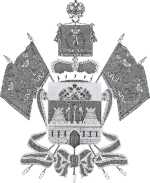 МИНИСТЕРСТВО ОБРАЗОВАНИЯ, НАУКИ И МОЛОДЕЖНОЙ ПОЛИТИКИ КРАСНОДАРСКОГО КРАЯГосударственное бюджетное учреждениедополнительного образованияКраснодарского края«Центр  развития одаренности»350000 г. Краснодар, ул. Захарова, 11тел. 8 (861) 201-51-93е-mail: cro.krd@mail.ruРегиональная олимпиада школьников по химии2019-2020 учебный год8 класс, ответыПредседатель предметно-методической комиссии: Доценко В.В., д.х.н., профессор